Anleitung Kanban-BoardLeitet aus der Ausgangssituation ab, welche Aufgaben von Euch zu erledigen sind. Dabei können folgende Fragen hilfreich sein: Was sollen wir am Ende präsentieren? Was ist zu tun? Welche sinnvollen Teilaufgaben können wir beschreiben (ToDos)?Was machen wir zuerst, was später? Was machen wir in Arbeitsphase 1, 2 und 3?Füllt das Kanban-Board ihrer Gruppe aus (Exemplarisches Beispiel Link PW: Kanban) und beachtet dabei den Aufbau eines Boards (siehe unten). Jede Teilaufgabe wird auf eine Karte (ToDo) notiert.Vergleicht Eure Kanban-Board mit denen der anderen Teams. Führt danach eure erste Retrospektive durch (siehe Anleitung Retrospektive)Beginnt mit der Arbeitsphase 2 bzw. 3 erst, wenn die vorherige Arbeitsphase komplett fertig bearbeitet wurde,die Ergebnisse der vorherigen Arbeitsphase mit der Lehrkraft besprochen wurden undihr im Team die Retrospektive durchgeführt habt.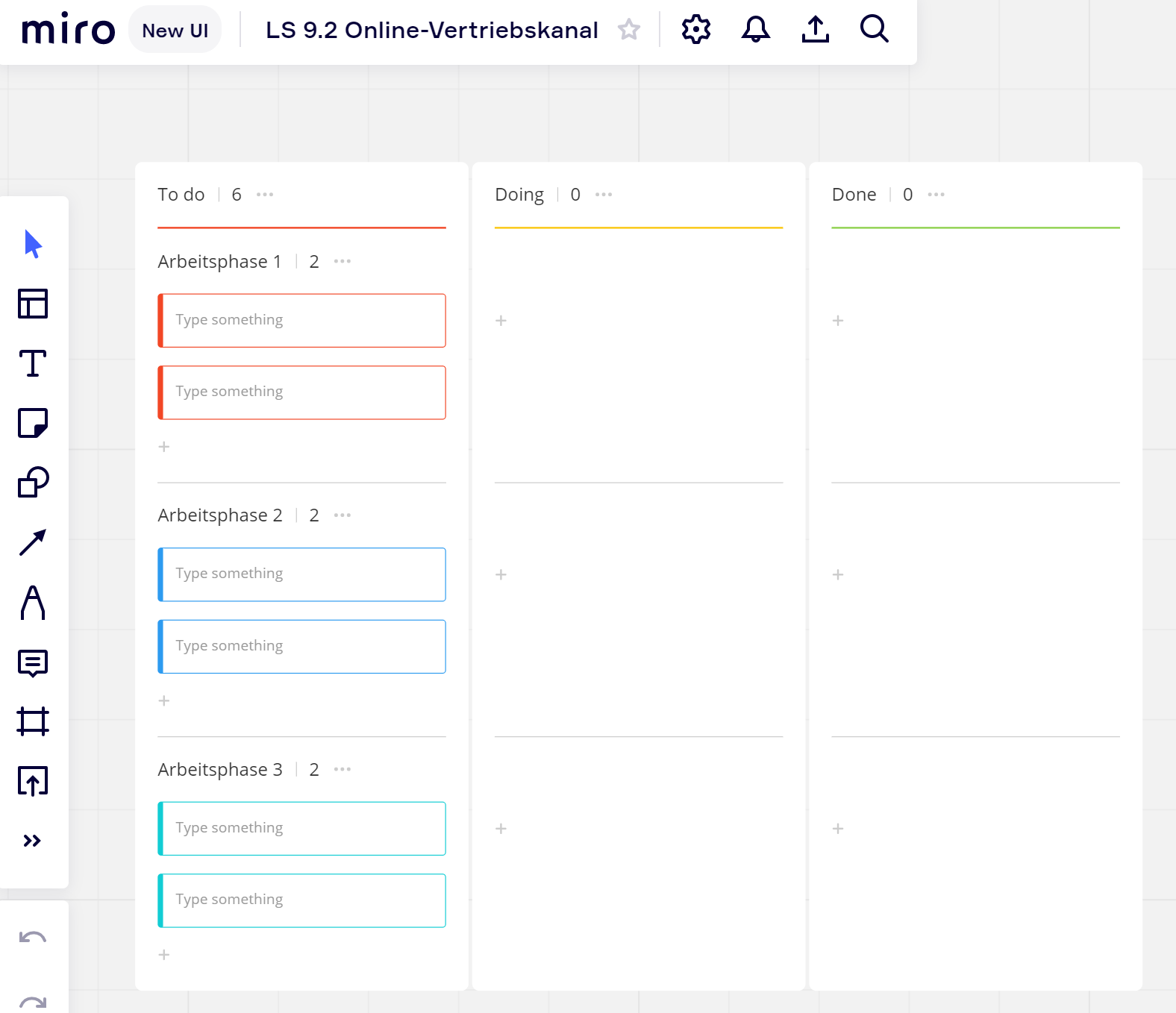 Autoren:Irina Schönfeld, Reinhard-Mohn-Berufskolleg, GüterslohAndreas Berger, Berufskolleg für Wirtschaft und Verwaltung, Aachen